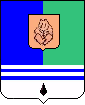 ПРИКАЗКомитета финансовАдминистрации города Когалыма От «20»  февраля 2016 г.                                                                          №9-ОО внесении изменений в приказ Комитета финансов от 28.12.2015 № 99-ОВ соответствии с абзацем вторым пункта 1 статьи 78.1 и пунктом 5 статьи 79 Бюджетного кодекса Российской Федерации и частью 16 статьи 30 Федерального закона от 08.05.2010  №83-ФЗ «О внесении изменений в отдельные законодательные акты Российской Федерации в связи с совершенствованием правового положения государственных (муниципальных) учреждений», частью 3.10 статьи 2 Федерального закона от 03.11.2006 №174-ФЗ «Об автономных учреждениях», приказами Комитета финансов Администрации города Когалыма от 09.12.2011 №36-о «Об утверждении порядка санкционирования расходов муниципальных бюджетных и автономных учреждений города Когалыма, источником финансового обеспечения которых являются субсидии, полученные в соответствии с абзацем вторым пункта 1 статьи 78.1 и пунктом 5 статьи 79 Бюджетного кодекса Российской Федерации», от 31.12.2013 №3838 «Об утверждении перечня субсидий на иные цели, предоставляемых муниципальным бюджетным и автономным учреждениям города Когалыма из бюджета города Когалыма»ПРИКАЗЫВАЮ:1. Внести в приказ Комитета финансов от 28.12.2015 №99-О «О присвоении уникальных кодов бюджетным инвестициям и целевым субсидиям, предоставляемым муниципальным бюджетным и автономным учреждениям города Когалыма в 2016 году» (далее – приказ) следующие изменения:1.1. Приложение к приказу дополнить строкой, согласно приложению.2. Контроль за исполнением данного приказа отставляю за собой.Председатель Комитета финансов		Администрации города Когалыма                                                  М. Г. РыбачокПриложение к приказу Комитета финансов 		Администрации города Когалыма от 20.02. 2016г №9-О   Муниципальное казенное учреждение  Администрация города Когалыма   Муниципальное казенное учреждение  Администрация города Когалыма050.20.0033Субсидия на реализацию мероприятий, проводимых в рамках муниципальной программы "Развитие транспортной системы города Когалыма"